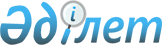 Об утверждении государственного образовательного заказа на 2010 - 2011 учебный год
					
			Утративший силу
			
			
		
					Постановление акимата Павлодарской области от 28 июля 2010 года N 175/12. Зарегистрировано Департаментом юстиции Павлодарской области 13 августа 2010 года N 3168. Утратило силу письмом акимата Павлодарской области от 09 сентября 2014 года № 8/1-11/2579      Сноска. Утратило силу письмом акимата Павлодарской области от 09.09.2014 № 8/1-11/2579.

      В соответствии с подпунктом 8) пункта 2 статьи 6 Закона Республики Казахстан от 27 июля 2007 года "Об образовании", пунктом 2 статьи 27 Закона Республики Казахстан от 23 января 2001 года "О местном государственном управлении и самоуправлении в Республике Казахстан" акимат области ПОСТАНОВЛЯЕТ:



      1. Утвердить государственный образовательный заказ, финансируемый из областного бюджета, на подготовку специалистов с техническим и профессиональным образованием в государственных предприятиях образования, организациях образования других организационно-правовых форм на 2010 - 2011 учебный год согласно приложению 1.



      2. Утвердить государственный образовательный заказ, финансируемый из республиканского бюджета, на подготовку специалистов с техническим и профессиональным образованием в государственных предприятиях образования, организациях образования других организационно-правовых форм для реализации проектов индустриально-инновационного развития макрорегионов в рамках Дорожной карты на 2010 - 2011 учебный год согласно приложению 2.



      3. Управлению образования Павлодарской области обеспечить размещение утвержденного государственного образовательного заказа на подготовку специалистов с техническим и профессиональным образованием в соответствующих учебных заведениях в установленном законодательством порядке.



      4. Настоящее постановление вводится в действие по истечении десяти календарных дней после дня его первого официального опубликования.



      5. Контроль за выполнением настоящего постановления возложить на заместителя акима области Галимову А.К.      Аким области                               Б. Сагинтаев

Приложение 1         

к постановлению акимата   

Павлодарской области    

от 28 июля 2010 года N 175/12 Государственный образовательный заказ, финансируемый

из областного бюджета, на подготовку специалистов с техническим

и профессиональным образованием в государственных предприятиях

образования, организациях образования других

организационно-правовых форм на 2010 - 2011 учебный год      Примечание: расшифровка аббревиатур:

      КГКП – коммунальное государственное казенное предприятие

      РГКП – республиканское государственное казенное предприятие

      ТОО – товарищество с ограниченной ответственностью

      НОУ – некоммерческое образовательное учреждение

      ЧУОО – частное учреждение организации образования 

Приложение 2         

к постановлению акимата   

Павлодарской области    

от 28 июля 2010 года N 175/12 Государственный образовательный заказ, финансируемый

из республиканского бюджета, на подготовку специалистов

с техническим и профессиональным образованием в государственных

предприятиях образования, организациях образования других

организационно-правовых форм для реализации проектов

индустриально-инновационного развития макрорегионов

в рамках Дорожной карты на 2010 - 2011 учебный год      Примечание: расшифровка аббревиатур:

      КГКП - коммунальное государственное казенное предприятие

      ЧУОО – частное учреждение организации образования

      УО – учреждение образования

      ТОО – товарищество с ограниченной ответственностью
					© 2012. РГП на ПХВ «Институт законодательства и правовой информации Республики Казахстан» Министерства юстиции Республики Казахстан
				N п/пНаправления подготовки специалистов (код, наименование специальности, квалификации)Объем государственного образовательного заказа (количество мест)Средняя стоимость расходов на обучение одного специалиста за учебный год (тыс. тенге)12341КГКП "Павлодарский технологический колледж"
21226000 Технология и организация производства продукции предприятий питания: 1226033 Технолог25228,331224000 Производство молочной продукции: 1224063 Техник-технолог25228,341509000 Экология и природоохранная деятельность: 1509013 Инспектор по охране и использованию недр20228,350907000 Теплотехническое оборудование и системы теплоснабжения (по видам): 0907033 Техник-теплотехник26228,360511000 Туризм: 0511043 Менеджер25228,371414000 Мебельное производство: 1414012 Комплектовщик мебели25226,881224000 Производство молочной продукции: 1224052 Мастер производства цельномолочной и кисломолочной продукции25226,891225000 Производство мяса и мясных продуктов (по видам): 1225052 Формовщик колбасных изделий25226,810КГКП "Павлодарский педагогический колледж имени Б. Ахметова"
110101000 Дошкольное воспитание и обучение: 0101013 Воспитатель дошкольных организаций75240,3120103000 Физическая культура и спорт: 0103023 Учитель физической культуры и спорта49240,3130105000 Начальное образование: 0105013 Учитель начальных классов99240,3140105000 Начальное образование: 0105033 Учитель иностранного языка начального образования50240,3150105000 Начальное образование: 0105023 Учитель информатики начального образования25240,3160512000 Переводческое дело: 0512013 Переводчик25240,317КГКП "Павлодарский химико-механический колледж"
180808000 Техническое обслуживание и ремонт оборудования предприятий нефтеперерабатывающей и химической промышленности (по видам): 0808033 Техник-механик50228,3190816000 Химическая технология и производство (по видам): 0816043 Техник-технолог25228,320Колледж РГКП "Павлодарский государственный педагогический институт"
210111000 Основное среднее образование: 0111013 Учитель казахского языка и литературы25229,5220101000 Дошкольное воспитание и обучение: 0101013 Воспитатель дошкольных организаций25229,523КГКП "Павлодарский машиностроительный колледж"
240910000 Электрическое, электромеханическое оборудование (по видам): 0910053 Техник-электрик20228,3251014000 Технология машиностроения: 1014013 Техник-технолог20228,3261401000 Строительство и эксплуатация зданий и сооружений: 1401213 Техник-строитель20228,3271004000 Литейное производство: 1004093 Техник-металлург25228,328Колледж РГКП "Павлодарский государственный университет имени С. Торайгырова"
290901000 Электрооборудование электростанций, подстанций и сетей (по видам): 0901043 Техник-электрик25225,9300902000 Электроснабжение (по отраслям): 0902033 Техник-электрик50225,931КГКП "Экибастузский политехнический колледж"
321401000 Строительство и эксплуатация зданий и сооружений: 1401213 Техник-строитель25228,3330706000 Открытая разработка месторождений полезных ископаемых: 0706203 Техник-технолог28228,3341304000 Вычислительная техника и программное обеспечение: 1304043 Техник-программист25228,3350902000 Электроснабжение (по отраслям): 0902033 Техник-электрик50228,3361201000 Техническое обслуживание, ремонт и эксплуатация автомобильного транспорта: 1201123 Техник-механик20228,3371409000 Строительство железных дорог, путь и путевое хозяйство: 1409053 Техник-строитель30228,338КГКП "Павлодарский бизнес-колледж"
390911000 Техническая эксплуатация, обслуживание и ремонт электрического и электромеханического оборудования (по видам): 0911013 Электромеханик55228,3401305000 Информационные системы: 1305023 Техник-программист60228,341КГКП "Красноармейский аграрно-технический колледж"
421513000 Ветеринария: 1513053 Ветеринарный фельдшер20291,9431510000 Механизация сельского хозяйства: 1510043 Техник-механик10291,9440515000 Менеджмент (по отраслям и областям применения): 0515013 Менеджер20291,9451504000 Фермерское хозяйство: 1504113 Фермер25291,9461502000 Агрономия: 1502043 Агроном по защите растений35291,947КГКП "Павлодарский колледж транспорта и коммуникаций"
481410000 Строительство автомобильных дорог и аэродромов: 1410013 Техник-строитель25228,3491409000 Строительство железных дорог, путь и путевое хозяйство: 1409053 Техник-строитель25228,3501108000 Эксплуатация, ремонт и техническое обслуживание подвижного состава железных дорог (по видам): 1108213 Электромеханик25228,3511305000 Информационные системы (по областям применения): 1305033 Техник25228,3521304000 Вычислительная техника и программное обеспечение: 1304033 Техник25228,3531306000 Радиоэлектроника и связь (по видам): 1306093 Техник по связи25228,3541303000 Автоматика, телемеханика и управление движением на железнодорожном транспорте: 1303043 Электромеханик25228,355КГКП "Аксуский колледж имени Жаяу Мусы"
560103000 Физическая культура и спорт: 0103023 Учитель физической культуры и спорта50240,3570403000 Социально-культурная деятельность и народное художественное творчество: 0403013 Педагог-организатор50240,3581002000 Металлургия черных металлов (по видам): 1002213 Техник-металлург25240,3590906000 Теплоэнергетические, теплофикационные котельные установки тепловых электрических станций: 0906033 Техник-энергетик25240,360КГКП "Павлодарский медицинский колледж"
610301000 Лечебное дело: 0301013 Фельдшер60191,1620301000 Лечебное дело: 0301023 Акушер (-ка)30191,1630302000 Сестринское дело: 0302033 Медицинская сестра общей практики109191,1640305000 Лабораторная диагностика: 0305013 Медицинский лаборант30191,165КГКП "Экибастузский медицинский колледж"
660302000 Сестринское дело: 0302033 Медицинская сестра общей практики75191,167КГКП "Профессиональный лицей N 17"
681114000 Сварочное дело: 1114042 Электрогазосварщик 25212,5691201000 Техническое обслуживание, ремонт и эксплуатация автомобильного транспорта: 1201072 Слесарь по ремонту автомобилей25212,570РГКП "Национальный научно-практический, образовательный и оздоровительный центр "Бобек" - Гуманитарный колледж "Самопознание" гармоничного развития человека (город Алматы)
710105000 Начальное образование: 0105043 Учитель самопознания1528072Учреждение "Павлодарский политехнический колледж"
731003000 Металлургия цветных металлов 1003153 Техник-металлург25240,374ТОО "Колледж Инновационного Евразийского университета"
750902000 Электроснабжение (по отраслям): 0902033 Техник-электрик25223,5760901000 Электрооборудование электростанций, подстанций и сетей (по видам): 0901043 Техник-электрик25223,5770906000 Теплоэнергетические, теплофикационные котельные установки тепловых электрических станций: 0906033 Техник-энергетик25223,5781401000 Строительство и эксплуатация зданий и сооружений: 1401213 Техник-строитель25223,5791201000 Техническое обслуживание, ремонт и эксплуатация автомобильного транспорта: 1201123 Техник-механик20223,5800111000 Основное среднее образование: 0111013 Учитель казахского языка и литературы50227,1810906000 Теплоэнергетические, теплофикационные котельные установки тепловых электрических станций: 0906012 Машинист-обходчик по котельному оборудованию25161,182ТОО "Экибастузский Колледж Инновационного Евразийского университета"
830902000 Электроснабжение (по отраслям): 0902033 Техник-электрик25223,51234840901000 Электрооборудование электростанций, подстанций и сетей (по видам): 0901043 Техник-электрик25223,5850101000 Дошкольное воспитание и обучение: 0101013 Воспитатель дошкольных организаций25231,986ЧУОО "Павлодарский колледж управления"
871305000 Информационные системы (по областям применения):1305033 Техник25223,588ТОО "Екибастузский гуманитарно-технический колледж"
891305000 Информационные системы (по областям применения):1305033 Техник28223,590НОУ "Павлодарский гуманитарно-педагогический колледж"
910111000 Основное среднее образование: 0111013 Учитель казахского языка и литературы25227,1N п/пНаправления подготовки специалистов (наименование специальности, квалификации)Объем государственного образовательного заказа (количество мест)Средняя стоимость расходов на обучение одного специалиста за учебный год (тыс. тенге)12341КГКП "Павлодарский технологический колледж"
21226000 Технология и организация производства продукции предприятий питания: 1226033 Технолог25199,23КГКП "Павлодарский машиностроительный колледж"
40910000 Электрическое, электромеханическое оборудование (по видам): 0910053 Техник-электрик25199,25КГКП "Павлодарский бизнес-колледж"
61305000 Информационные системы (по областям применения): 1305033 Техник25199,27Учреждение "Колледж информационных технологий и бизнеса"
81305000 Информационные системы (по областям применения): 1305033 Техник25199,29КГКП "Павлодарский колледж транспорта и коммуникаций"
101304000 Вычислительная техника и программное обеспечение: 1304043 Техник-программист25199,211ЧУОО "Павлодарский колледж управления"
121304000 Вычислительная техника и программное обеспечение: 1304043 Техник-программист25199,213Учреждение "Павлодарский политехнический колледж"
140911000 Техническая эксплуатация, обслуживание и ремонт электрического и электромеханического оборудования: 0911013 Электромеханик25199,215УО "Павлодарский экономический колледж Казпотребсоюза"
161304000 Вычислительная техника и программное обеспечение: 1304043 Техник-программист25199,217ЧУОО "Колледж "Кайнар"
181304000 Вычислительная техника и программное обеспечение: 1304033 Техник25199,219ТОО "Екибастузский гуманитарно-технический колледж"
201304000 Вычислительная техника и программное обеспечение: 1304043 Техник-программист25199,221КГКП "Аксуский колледж имени Жаяу Мусы"
220901000 Электрооборудование электростанций, подстанций и сетей: 0901043 Техник-электрик25199,223КГКП "Красноармейский аграрно-технический колледж"
241513000 Ветеринария: 1513053 Ветеринарный фельдшер25199,2